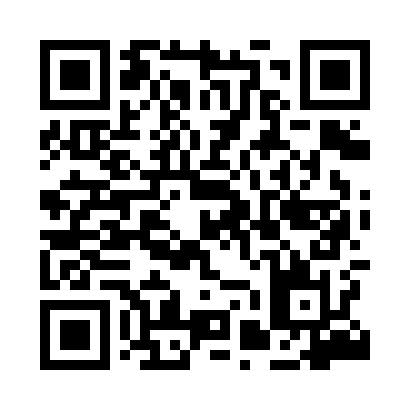 Prayer times for Adam, PakistanWed 1 May 2024 - Fri 31 May 2024High Latitude Method: Angle Based RulePrayer Calculation Method: University of Islamic SciencesAsar Calculation Method: ShafiPrayer times provided by https://www.salahtimes.comDateDayFajrSunriseDhuhrAsrMaghribIsha1Wed4:245:4612:193:476:528:142Thu4:235:4512:193:476:538:153Fri4:225:4412:193:476:538:164Sat4:215:4412:193:476:548:165Sun4:205:4312:193:466:548:176Mon4:195:4212:183:466:558:187Tue4:195:4212:183:466:558:198Wed4:185:4112:183:466:568:199Thu4:175:4012:183:466:568:2010Fri4:165:4012:183:456:578:2111Sat4:155:3912:183:456:578:2212Sun4:155:3912:183:456:588:2213Mon4:145:3812:183:456:588:2314Tue4:135:3812:183:456:598:2415Wed4:125:3712:183:457:008:2416Thu4:125:3712:183:447:008:2517Fri4:115:3612:183:447:018:2618Sat4:105:3612:183:447:018:2719Sun4:105:3512:183:447:028:2720Mon4:095:3512:183:447:028:2821Tue4:095:3512:183:447:038:2922Wed4:085:3412:193:447:038:2923Thu4:075:3412:193:447:048:3024Fri4:075:3412:193:447:048:3125Sat4:065:3312:193:447:058:3226Sun4:065:3312:193:447:058:3227Mon4:065:3312:193:437:068:3328Tue4:055:3212:193:437:068:3429Wed4:055:3212:193:437:078:3430Thu4:045:3212:193:437:078:3531Fri4:045:3212:203:437:088:35